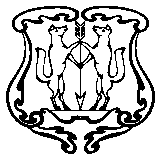 АДМИНИСТРАЦИЯ ГОРОДА ЕНИСЕЙСКАКрасноярского краяПОСТАНОВЛЕНИЕ«  09   »         02        2018 г.                           г. Енисейск                                        №  33 -п    О внесении изменений в постановление администрации города от 29.10.2013                               № 321-п «Об утверждении муниципальной программы «Развитие строительства на территории города Енисейска»  	В  соответствии со статьей 179 Бюджетного кодекса Российской Федерации,    руководствуясь постановлением администрации города от 06.08.2013 № 243-п «Об утверждении Порядка принятия решений о разработке муниципальных программ города Енисейска, их формировании и реализации»,  статьями  37, 39, 43, 46  Устава города Енисейска, ПОСТАНОВЛЯЮ:	1. Внести в постановление администрации города от 29.10.2013 № 321-п                                  «Об утверждении муниципальной программы «Развитие строительства на территории города Енисейска» (в редакции постановления администрации города от 27.10.2017 № 217-п) следующие изменения:в паспорте муниципальной программы «Развитие строительства на территории города Енисейска»:строку «Объемы бюджетных ассигнований муниципальной программы» изложить в следующей редакции:«»;раздел 4 муниципальной программы «Перечень целевых индикаторов и показателей результативности муниципальной программы» дополнить тринадцатым абзацем следующего содержания:«-количество комплексных программ развития коммунальной, транспортной и социальной инфраструктуры города – 3 ед.»;в паспорте подпрограммы 1 «Территориальное планирование, градостроительное зонирование и документация по планировке территории города Енисейска»:строку «Показатели результативности подпрограммы» дополнить абзацем следующего содержания:«-количество комплексных программ развития коммунальной, транспортной и социальной инфраструктуры города – 3 ед.»строку «Объемы и источники финансирования подпрограммы» изложить в следующей редакции:«Всего на 2018-2020 годы из бюджета г. Енисейска – 934 000,00 руб.  в том числе по годам:-2018 год – 934000,00 рублей, -2019 год –0,00 рублей, - 2020 год –0,00 рублей»;Раздел 2 подпрограммы 1 «Основные цели и задачи, сроки выполнения и показатели результативности подпрограммы»» дополнить абзацем следующего содержания:«Планируется достижение показателя к 2019 году: -количество комплексных программ развития коммунальной, транспортной и социальной инфраструктуры города – 3 ед.»;в паспорте подпрограммы 2 строку «Объемы и источники финансирования подпрограммы» изложить в следующей редакции:«Общий объем финансирования подпрограммы на 2018-2020 годы – 833 400,00 рублей, в том числе по годам: -2018 год –833400,00  рублей, -2019 год -0,00 рублей, -2020 год -0,00 рублей.»;в паспорте подпрограммы 3 «Обеспечение реализации муниципальной программы»:строку «Объемы и источники финансирования подпрограммы» изложить в следующей редакции:«Общий объем финансирования подпрограммы на 2018-2020 годы: 157 209 800,00 руб., в том числе по годам:- 2018г. – 75 020 000,0 рублей,  - 2019г. – 79 628 800,0 рублей,- 2020г. – 2 561 000,0 рублей»;раздел 1 подпрограммы 3 «Постановка общегородской проблемы подпрограммы» дополнить абзацем следующего содержания:« - реконструкция автомобильных дорог и приведение в нормативное состояние автобусных остановок центральной части города Енисейска.»;приложения 1,3,5,6,7,8 муниципальной программы  изложить в редакции согласно приложениям 1,2,3,4,5,6 к настоящему постановлению.            2. Контроль за выполнением постановления возложить на заместителя главы города по строительству и архитектуре Никольского В.В.            3. Опубликовать постановление в газете «Енисейск – Плюс» и  разместить на официальном интернет портале органов местного самоуправления города Енисейска www.eniseysk.com.            4. Постановление вступает в силу в день, следующий за днем его опубликования. Глава города                                                                                                      И.Н. Антипов                                                                                                Приложение 1 к постановлению администрации городаот   _ 09.02.2018      №   33-п__«Приложение  1к муниципальной программе «Развитие строительства на территории города ЕнисейскаПереченьмероприятий подпрограмм и отдельных мероприятиймуниципальной программыПриложение 2 к постановлению администрации городаот   _ 09.02.2018      №   33-п__«Приложение  3к муниципальной программе«Развитие строительства на территории города Енисейска»Цели, целевые показатели, задачи, показатели результативности (показатели развития отрасли, вида экономической деятельности)Приложение 3 к постановлению администрации городаот   _ 09.02.2018      №   33-п__Приложение 5к  муниципальной программе «Развитие строительства на территории города Енисейска» Распределение планируемых расходов по подпрограммам и по мероприятиям муниципальной  программыПриложение 4 к постановлению администрации городаот   _ 09.02.2018      №   33-п__Приложение 6к муниципальной программе «Развитие строительства на территории города Енисейска»Переченьобъектов капитального строительства на 2018 год (за счет всех источников финансирования)тыс. рублейПриложение 5 к постановлению администрации городаот   _ 09.02.2018      №   33-п__Приложение 7к муниципальной программе «Развитие строительства на территории города Енисейска»Переченьобъектов капитального строительства на плановый период(за счет всех источников финансирования)тыс. рублейПриложение 6 к постановлению администрации городаот   _ 09.02.2018      №   33-п__Приложение 8к  муниципальной программе «Развитие строительства на территории города Енисейска» Распределениепланируемых объемов финансирования муниципальной программыпо источникам финансированияруб.Объемы бюджетных ассигнований муниципальной программыВсего на 2018-2020 годы на финансирование мероприятий муниципальной программы: 158 977 200,00 рублей, в том числе по подпрограммам и годам: Подпрограмма 1 – 934 000,00 рублей, в том числе:2018 г. – 934 000,0 рублей, 2019 г. – 0,0 рублей, 2020 г. – 0,0 рублейПодпрограмма 2 – 833 400,00, в том числе:2018 г. – 833 400,0 рублей, 2019 г. – 0,0 рублей, 2020 г. – 0,0 рублей.Подпрограмма 3 – 157 209 800,0 в том числе:2018 г. – 75 020 000,0 рублей, 2019 г. – 79 628 800,0 рублей,2020 г. – 2 561 000,0 рублей.№ п/пНаименование мероприятияОтветственный исполнитель мероприятияСрокСрокОжидаемый результат (краткое описание)Последствия нереализации мероприятияСвязь с показателями муниципальной программы (подпрограммы)№ п/пНаименование мероприятияОтветственный исполнитель мероприятияначала реализацииокончания реализацииОжидаемый результат (краткое описание)Последствия нереализации мероприятияСвязь с показателями муниципальной программы (подпрограммы)123456781Подпрограмма 1 «Территориальное планирование, градостроительное зонирование и документация по планировке территории города Енисейска»Подпрограмма 1 «Территориальное планирование, градостроительное зонирование и документация по планировке территории города Енисейска»Подпрограмма 1 «Территориальное планирование, градостроительное зонирование и документация по планировке территории города Енисейска»Подпрограмма 1 «Территориальное планирование, градостроительное зонирование и документация по планировке территории города Енисейска»Подпрограмма 1 «Территориальное планирование, градостроительное зонирование и документация по планировке территории города Енисейска»Подпрограмма 1 «Территориальное планирование, градостроительное зонирование и документация по планировке территории города Енисейска»Подпрограмма 1 «Территориальное планирование, градостроительное зонирование и документация по планировке территории города Енисейска»1.1  Разработка проектов планировки и межевания       Отдел строительства и архитектуры20182020 стимулирование развития городских территорийне предоставление земельных участков для строительствадоля обеспеченности документацией по планировке территории города1.2Разработка проектов внесения изменений в Генеральный план г. ЕнисейскаОтдел строительства и архитектуры20182020стимулирование развития городских территорийне эффективность принимаемых решений, отсутствие условий для развития городских территорийдоля обеспеченности документацией по планировке территории города1.3Разработка проектов внесения изменений в Правила землепользования и застройки г. ЕнисейскаОтдел строительства и архитектуры20182020стимулирование развития городских территорийне эффективность принимаемых решений, не возможность распределения земельных участковдоля обеспеченности документацией по планировке территории города1.4  Разработка проекта внес. изменений в проект планировки и межевания центральной части г. Енисейска       Отдел строительства и архитектуры20182020стимулирование развития исторического центранарушение соблюдения регламентов объектов культурного наследиядоля обеспеченности документацией по планировке территории города1.5Совершенствование информационной системы градостроительной деятельностиОтдел строительства и архитектуры20182020стимулирование развития городских территорийне эффективность принимаемых решений, отсутствие информационного обеспечениядоля обеспеченности документацией по планировке территории города1.6Разработка проектов комплексных программ развития коммунальной, транспортной и социальной инфраструктуры городаОтдел строительства и архитектуры20182020стимулирование развития городских территорийне эффективность принимаемых решений, не возможность распределения земельных участковдоля обеспеченности документацией по планировке территории города2 Подпрограмма 2 «Переселение граждан из аварийного жилищного фонда города Енисейска» Подпрограмма 2 «Переселение граждан из аварийного жилищного фонда города Енисейска» Подпрограмма 2 «Переселение граждан из аварийного жилищного фонда города Енисейска» Подпрограмма 2 «Переселение граждан из аварийного жилищного фонда города Енисейска» Подпрограмма 2 «Переселение граждан из аварийного жилищного фонда города Енисейска» Подпрограмма 2 «Переселение граждан из аварийного жилищного фонда города Енисейска» Подпрограмма 2 «Переселение граждан из аварийного жилищного фонда города Енисейска»2.1Участие в долевом строительстве многоквартирных домов на территории города МКУ «АПГ»20182020увеличение объемов и качества жилья, ликвидация аварийного жильяне обеспечение безопасных условий проживания граждандоля аварийного жилищного фонда в общем объеме жилищного фонда города3.Подпрограмма 3. Обеспечение реализации муниципальной программы «Развитие строительства на территории города Енисейска»  и прочие мероприятияПодпрограмма 3. Обеспечение реализации муниципальной программы «Развитие строительства на территории города Енисейска»  и прочие мероприятияПодпрограмма 3. Обеспечение реализации муниципальной программы «Развитие строительства на территории города Енисейска»  и прочие мероприятияПодпрограмма 3. Обеспечение реализации муниципальной программы «Развитие строительства на территории города Енисейска»  и прочие мероприятияПодпрограмма 3. Обеспечение реализации муниципальной программы «Развитие строительства на территории города Енисейска»  и прочие мероприятияПодпрограмма 3. Обеспечение реализации муниципальной программы «Развитие строительства на территории города Енисейска»  и прочие мероприятияПодпрограмма 3. Обеспечение реализации муниципальной программы «Развитие строительства на территории города Енисейска»  и прочие мероприятия3.1Технический контроль за строительством.МКУ «АПГ»20182020обеспечение комфортным и безопасным жильемне обеспечение безопасных условий проживания граждандоля аварийного жилищного фонда в общем объеме жилищного фонда города3.2Составление сметной документации на ремонтные работыМКУ «АПГ»20182020Обеспечение безопасных условий проживанияветхость помещений, возникновение аварийных ситуацийдоля аварийного жилищного фонда в общем объеме жилищного фонда города3.3Реконструкция автомобильных дорог и приведение в нормативное состояние автобусных остановок в центральной части городаМКУ «АПГ»20182020стимулирование развития исторического центране эффективность принимаемых решенийдоля обеспеченности документацией по планировке территории города№  
п/пЦели,    
задачи,   
показатели Ед.
изм.Вес показателя 
Источник 
информацииПериодичность опред. Целевых индикаторовЗначения показателейЗначения показателейЗначения показателейЗначения показателей№  
п/пЦели,    
задачи,   
показатели Ед.
изм.Вес показателя 
Источник 
информацииПериодичность опред. Целевых индикаторов2017 год2018 год2019 год2020год12345678910Муниципальная программа«Развитие строительства на территории города Енисейска» Муниципальная программа«Развитие строительства на территории города Енисейска» Муниципальная программа«Развитие строительства на территории города Енисейска» Муниципальная программа«Развитие строительства на территории города Енисейска» Муниципальная программа«Развитие строительства на территории города Енисейска» Муниципальная программа«Развитие строительства на территории города Енисейска» Муниципальная программа«Развитие строительства на территории города Енисейска» Муниципальная программа«Развитие строительства на территории города Енисейска» Муниципальная программа«Развитие строительства на территории города Енисейска» Муниципальная программа«Развитие строительства на территории города Енисейска» Цель Создание условий для развития градостроительной деятельности не территории МО г. Енисейск, обеспечение населения доступным и комфортным жильем      Цель Создание условий для развития градостроительной деятельности не территории МО г. Енисейск, обеспечение населения доступным и комфортным жильем      Цель Создание условий для развития градостроительной деятельности не территории МО г. Енисейск, обеспечение населения доступным и комфортным жильем      Цель Создание условий для развития градостроительной деятельности не территории МО г. Енисейск, обеспечение населения доступным и комфортным жильем      Цель Создание условий для развития градостроительной деятельности не территории МО г. Енисейск, обеспечение населения доступным и комфортным жильем      Цель Создание условий для развития градостроительной деятельности не территории МО г. Енисейск, обеспечение населения доступным и комфортным жильем      Цель Создание условий для развития градостроительной деятельности не территории МО г. Енисейск, обеспечение населения доступным и комфортным жильем      Цель Создание условий для развития градостроительной деятельности не территории МО г. Енисейск, обеспечение населения доступным и комфортным жильем      Цель Создание условий для развития градостроительной деятельности не территории МО г. Енисейск, обеспечение населения доступным и комфортным жильем      Цель Создание условий для развития градостроительной деятельности не территории МО г. Енисейск, обеспечение населения доступным и комфортным жильем      Подпрограмма 1 «Территориальное планирование, градостроительное зонирование и документация по планировке территории города Енисейска» Подпрограмма 1 «Территориальное планирование, градостроительное зонирование и документация по планировке территории города Енисейска» Подпрограмма 1 «Территориальное планирование, градостроительное зонирование и документация по планировке территории города Енисейска» Подпрограмма 1 «Территориальное планирование, градостроительное зонирование и документация по планировке территории города Енисейска» Подпрограмма 1 «Территориальное планирование, градостроительное зонирование и документация по планировке территории города Енисейска» Подпрограмма 1 «Территориальное планирование, градостроительное зонирование и документация по планировке территории города Енисейска» Подпрограмма 1 «Территориальное планирование, градостроительное зонирование и документация по планировке территории города Енисейска» Подпрограмма 1 «Территориальное планирование, градостроительное зонирование и документация по планировке территории города Енисейска» Подпрограмма 1 «Территориальное планирование, градостроительное зонирование и документация по планировке территории города Енисейска» Подпрограмма 1 «Территориальное планирование, градостроительное зонирование и документация по планировке территории города Енисейска» 1.1  Разработка проектов планировки и межеванияед.по итогам года1111.2Разработка проектов внесения изменений в Генеральный план г. Енисейскаед.по итогам года11111.3Разработка проектов внесения изменений в Правила землепользования и застройки г. Енисейскаед.по итогам года11111.4Разработка проекта внес.измен в ПП  Центральной исторической части г. Енисейска ед.по итогам года11.5Обеспеченность документацией по планировке территорий%по итогам года32,032,045,453,81.6Годовой объем ввода жилья (общая площадь жилых помещений введенная за год)кв.м.по итогам года15004100140045501.7формирование по целевому назначению земельных участков для строительства (количество);ед.по итогам года--1501201.8формирование по целевому назначению земельных участков для строительства (площадь);гапо итогам года-3,73,83,91.9количество построенных объектов социальной инфраструктуры ед.по итогам года11.10количество информационно-программных комплексовед.по итогам года1111.11количество проектов комплексных программ развития коммунальной, транспортной и социальной инфраструктурыед.по итогам года32. Подпрограмма 2 «Переселение граждан из аварийного жилищного фонда города Енисейска» 2. Подпрограмма 2 «Переселение граждан из аварийного жилищного фонда города Енисейска» 2. Подпрограмма 2 «Переселение граждан из аварийного жилищного фонда города Енисейска» 2. Подпрограмма 2 «Переселение граждан из аварийного жилищного фонда города Енисейска» 2. Подпрограмма 2 «Переселение граждан из аварийного жилищного фонда города Енисейска» 2. Подпрограмма 2 «Переселение граждан из аварийного жилищного фонда города Енисейска» 2. Подпрограмма 2 «Переселение граждан из аварийного жилищного фонда города Енисейска» 2. Подпрограмма 2 «Переселение граждан из аварийного жилищного фонда города Енисейска» 2. Подпрограмма 2 «Переселение граждан из аварийного жилищного фонда города Енисейска» 2. Подпрограмма 2 «Переселение граждан из аварийного жилищного фонда города Енисейска» 2.1объем общей площади жилья, построенного (приобретенного) в целях переселения граждан из аварийного жилищного фондакв.м.по итогам года260030002.2количество предоставленных квартир ед.по итогам года60602.3количество переселенных жителейчел.по итогам года1461442.4расселяемая площадь аварийных домов кв.м.по итогам года230422962.5количество снесенных аварийных домовед.по итогам года1192.6доля аварийного жилищного фонда в общем объеме жилищного фонда города%по итогам года2,492,032,031,53Подпрограмма 3. Обеспечение реализации муниципальной программы «Развитие строительства на территории города Енисейска»  и прочие мероприятияПодпрограмма 3. Обеспечение реализации муниципальной программы «Развитие строительства на территории города Енисейска»  и прочие мероприятияПодпрограмма 3. Обеспечение реализации муниципальной программы «Развитие строительства на территории города Енисейска»  и прочие мероприятияПодпрограмма 3. Обеспечение реализации муниципальной программы «Развитие строительства на территории города Енисейска»  и прочие мероприятияПодпрограмма 3. Обеспечение реализации муниципальной программы «Развитие строительства на территории города Енисейска»  и прочие мероприятияПодпрограмма 3. Обеспечение реализации муниципальной программы «Развитие строительства на территории города Енисейска»  и прочие мероприятияПодпрограмма 3. Обеспечение реализации муниципальной программы «Развитие строительства на территории города Енисейска»  и прочие мероприятияПодпрограмма 3. Обеспечение реализации муниципальной программы «Развитие строительства на территории города Енисейска»  и прочие мероприятияПодпрограмма 3. Обеспечение реализации муниципальной программы «Развитие строительства на территории города Енисейска»  и прочие мероприятияПодпрограмма 3. Обеспечение реализации муниципальной программы «Развитие строительства на территории города Енисейска»  и прочие мероприятия3.1Освоение бюджетных средств%100100100100N п/пСтатусНаименование муниципальной программы, подпрограммы, мероприятийОтветственный исполнитель, соисполнителиКод бюджетной классификации <1>Код бюджетной классификации <1>Код бюджетной классификации <1>Код бюджетной классификации <1>Расходы, годы. руб.Расходы, годы. руб.Расходы, годы. руб.Расходы, годы. руб.N п/пСтатусНаименование муниципальной программы, подпрограммы, мероприятийОтветственный исполнитель, соисполнителиГРБСРзПрЦСРВР201820192020итого                                 на 2018-20201234567891011121Муниципальная программа«Развитие строительства на территории г. Енисейска»всего <2>, в том числе:76 787 400,0079 628 800,002 561 000,00158 977 200,001Муниципальная программа«Развитие строительства на территории г. Енисейска»отдел строительства и архитектуры934 000,000,00,0934 000,001Муниципальная программа«Развитие строительства на территории г. Енисейска» МКУ «АПГ» 75 853 400,0079 628 800,002 561 000,00158 043 200,002Подпрограмма 1«Территориальное планирование, градостроительное зонирование и документация по планировке территории г. Енисейска»всего, в том числе01704120510000000934 000,000,000,00934 000,002Подпрограмма 1«Территориальное планирование, градостроительное зонирование и документация по планировке территории г. Енисейска» отдел строительства и архитектуры01704120510000000934 000,000,000,00934 000,003Мероприятие 1.1  Разработка проектов планировки и межевания       отдел стр-ва и архитектуры0,000,000,000,004Мероприятие 1.2Разработка проектов внесения изменений в Генеральный план г. Енисейскаотдел стр-ва и архитектуры01704120510088050240300 000,000,000,00300 000,005Мероприятие 1.3Разработка проектов внес. изменений в Правила землепользования и застройки г. Енисейскаотдел строительства и архитектуры01704120510088060240634 000,000,000,00634 000,006Мероприятие 1.4Разработка проекта внес.измен в ПП  Центральной истор. части г. Енисейска отдел строительства и архитектуры0,000,000,000,007Мероприятие 1.5Совершенствование информационной системы градостр. деятельностиотдел строительства и архитектуры0,000,000,000,008Мероприятие 1.6Разработка комплексных программ развития коммунальной, транспорт. социальной инфраструктотдел строительства и архитектуры0,000,000,000,008Подпрограмма 2«Переселение граждан из аварийного жилищного фонда города Енисейска»Всего, в т. числе017050105200S4620410833 400,000,000,00833 400,008Подпрограмма 2«Переселение граждан из аварийного жилищного фонда города Енисейска»МКУ«АПГ»017050105200S4620410833 400,000,000,00833 400,009Мероприятие 2.1Участие в долевом строительстве многоквар. домов на территории города Енисейска МКУ«АПГ»017050105200S4620410833 400,000,000,00833 400,0010Подпрограмма 3«Обеспечение реализации муниципальной программы» всего, в т. числе75 020 000,0079 628 800,002 561 000,00157 209 800,0010Подпрограмма 3«Обеспечение реализации муниципальной программы» МКУ«АПГ»75 020 000,0079 628 800,002 561 000,00157 209 800,0011Мероприятие 3.1Обеспечение деятельности подведомственного учреждения в рамках подпрограммы «Обеспечение реализации муниципальной программы» МКУ«АПГ»017017017017017011304090113011301130530010310053007471005300891000530089100053008910011024011024085059 000,0072 400 000,002 213 000,00288 000,0060 000,000,0077 067 800,002 213 000,00288 000,0060 000,000,000,002 213 000,00288 000,0060 000,0059 000,00149 467 800,006 639 000,00864 000,00180 000,00N п/пНаименование объектаОбъем капитальных вложений на текущий финансовый годОбъем капитальных вложений на текущий финансовый годОбъем капитальных вложений на текущий финансовый годОбъем капитальных вложений на текущий финансовый годОбъем капитальных вложений на текущий финансовый годN п/пНаименование объектавсегов том числе:в том числе:в том числе:в том числе:N п/пНаименование объектавсегобюджет городакраевой бюджетфедеральный бюджетвнебюджетные источники12345671Итого:0,02Главный распорядитель 1 -Министерство строительства и жилищно-коммунального хозяйства Красноярского края--3Главный распорядитель 2 –Администрация города Енисейска--4Объект 1Участие в долевом строительстве 60-кв. жилого дома по ул. Ленина, 4 А в г. Енисейске833,4833,4-......N п/пНаименование объектаОбъем капитальных вложений на 2018 г.Объем капитальных вложений на 2018 г.Объем капитальных вложений на 2018 г.Объем капитальных вложений на 2018 г.Объем капитальных вложений на 2018 г.Объем капитальных вложений на 2019 г.Объем капитальных вложений на 2019 г.Объем капитальных вложений на 2019 г.Объем капитальных вложений на 2019 г.Объем капитальных вложений на 2019 г.N п/пНаименование объектавсегов том числе:в том числе:в том числе:в том числе:всегов том числе:в том числе:в том числе:в том числе:N п/пНаименование объектавсегобюджет городакраевой бюджетфедеральный бюджетвнебюджетные источникивсегобюджет городакраевой бюджетфедеральный бюджетвнебюджетные источники1234567891011121Итого0,02Главный распорядитель 1 -Министерство строительства и жилищно-коммунального хозяйства Красноярского края3Главный распорядитель 2 –Администрация города Енисейска4Объект 1Строительство 60-кв. жилого дома по ул. Ленина, 4 А в г. Енисейске833,4833,45Объект 2Строительство 60-кв. жилого дома по ул. Ленина, 6 А в г. Енисейске......№Источники финансированияОбъем финансирования:Объем финансирования:Объем финансирования:Объем финансирования:№Источники финансированияВсегов том числе по годамв том числе по годамв том числе по годам№Источники финансированияВсеготекущий финансовый годпервый год планового периодавторой год планового периода1233547561Всего по Программе158 977 200,0076 787 400,0079 628 800,002 561 000,002По источникам финансирования:3 Бюджет города9 509 400,004 387 400,002 561 000,002 561 000,004Краевой бюджет149 467 800,0072 400 000,0077 067 800,000,005Федеральный бюджет6 Внебюджетные источникиПодпрограмма 1«Территориальное планирование, градостроительное зонирование и документация по планировке территории города Енисейска»934 000,00934 000,000,000,00По источникам финансирования:Бюджет города934 000,00934 000,000,000,00Краевой бюджетФедеральный бюджетВнебюджетные источникиПодпрограмма 2«Переселение граждан из аварийного жилищного фонда города Енисейска»833 400,00833 400,00,00,0По источникам финансирования:Бюджет города833 400,00833 400,000,000,00Краевой бюджетФедеральный бюджетВнебюджетные источникиПодпрограмма 3«Обеспечение реализации муниципальной программы»157 209 800,0075 020 000,0079 628 800,002 561 000,00По источникам финансирования:Бюджет города7 742 000,002 620 000,002 561 000,002 561 000,00Краевой бюджет149 467 800,0072 400 000,0077 067 800,000,00Федеральный бюджетВнебюджетные источники